As part of the Guild challenge 2019, members are invited to submit items for inclusion in the Exhibition which can help showcase the Guild.  The deadline for submitting items will be the Guild Reveal at the in October meeting (Saturday 19th), this is one month earlier than the usual Guild Reveal, so that we can plan the exhibition.  To qualify, items must display at least one of our core skills - spinning, weaving and/or dyeing. There is no limit to the number of items any member can submit, but we will seek to display items from a range members displaying a range of skills.  Items do not need to have been made in the last year.  Items to be included must be brought (or sent) along to the October meeting, labelled with your name and the title of the piece and accompanied by a completed submission form – see below.  If you are not able to be at the October meeting, please send arrange for your items to be brought along by another member or contact a member of the exhibition committee.  If you are able, please download the submission form from the Guild website or request a form from and email a copy of your completed form to coralnewton99@gmail.com.  This will save the committee time typing out all of the titles and descriptions for the exhibition.  The exhibition will be stewarded by members of the Guild for the five weeks that it is open.  Members submitting items to be included in the exhibition are encouraged to sign up for the stewarding rota.  The exhibition will be in the run up to and over Christmas, and members can mark their items as for sale.  Any sales will be subject to commission of 30% plus VAT, which will be retained by the Mill.  See the examples below:  Exhibition items will be covered by the Mill’s insurance whilst on display at the Mill, based on an agreed insurance value of each item.  Insurance does not cover transit to and from the Mill, or set-up and de-installation of the exhibition.  Exhibition committee: Della Storr, Coral Newton, Suzanne Butler, Alex McArdle Please email a copy of your completed form to: coralnewton99@gmail.com.  Spinning a Yarn, Weaving a ThreadAn exhibition of work by members of the Hampshire Guild of Weavers, Spinners & DyersSaturday 30th November to Sunday 5th January.Whitchurch Silk Mill, 28 Winchester Street, Whitchurch, Hampshire RG28 7AL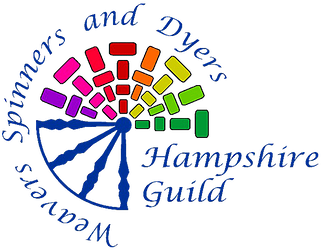 Sales priceMill commissionVATnet proceeds to seller£10.00£3.00£0.60£6.40£15.00£4.50£0.90£9.60Spinning a Yarn, Weaving a Thread	Exhibition submission formSpinning a Yarn, Weaving a Thread	Exhibition submission formSpinning a Yarn, Weaving a Thread	Exhibition submission formSpinning a Yarn, Weaving a Thread	Exhibition submission formSpinning a Yarn, Weaving a Thread	Exhibition submission formName:Address:Postcode:Name:Address:Postcode:Email:Telephone:Dates available for stewarding:Email:Telephone:Dates available for stewarding:Email:Telephone:Dates available for stewarding:Item titleDescriptionPlease include description which highlights the core skills of weaving, spinning and/or dyeing displayed, such as:fibres and dyes used, yarns used, weaving pattern.  DescriptionPlease include description which highlights the core skills of weaving, spinning and/or dyeing displayed, such as:fibres and dyes used, yarns used, weaving pattern.  For sale?(Y/N)Sale price*See notes re commissionSale price*See notes re commissionInsurance value if not for saleAdmin: sold or returnedAdmin: sold or returned